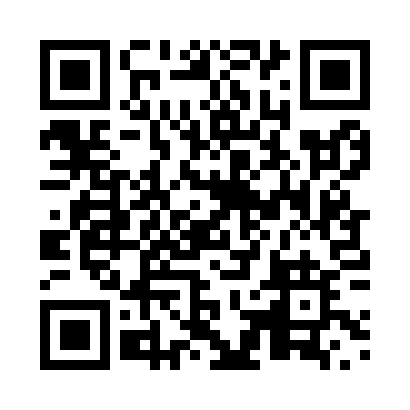 Prayer times for Streamstown, Alberta, CanadaMon 1 Jul 2024 - Wed 31 Jul 2024High Latitude Method: Angle Based RulePrayer Calculation Method: Islamic Society of North AmericaAsar Calculation Method: HanafiPrayer times provided by https://www.salahtimes.comDateDayFajrSunriseDhuhrAsrMaghribIsha1Mon3:114:571:257:059:5211:382Tue3:114:581:257:059:5211:383Wed3:124:591:257:059:5111:384Thu3:125:001:257:059:5011:385Fri3:135:011:257:059:5011:386Sat3:145:021:267:049:4911:377Sun3:145:031:267:049:4811:378Mon3:155:041:267:049:4811:379Tue3:155:051:267:039:4711:3610Wed3:165:061:267:039:4611:3611Thu3:175:071:267:039:4511:3612Fri3:175:081:267:029:4411:3513Sat3:185:101:277:029:4311:3514Sun3:195:111:277:019:4211:3415Mon3:195:121:277:019:4111:3416Tue3:205:141:277:009:4011:3317Wed3:215:151:276:599:3811:3318Thu3:225:161:276:599:3711:3219Fri3:225:181:276:589:3611:3120Sat3:235:191:276:579:3411:3121Sun3:245:211:276:569:3311:3022Mon3:245:221:276:569:3211:2923Tue3:255:241:276:559:3011:2924Wed3:265:251:276:549:2911:2825Thu3:275:271:276:539:2711:2726Fri3:285:281:276:529:2511:2627Sat3:285:301:276:519:2411:2528Sun3:295:311:276:509:2211:2529Mon3:305:331:276:499:2111:2430Tue3:315:351:276:489:1911:2331Wed3:315:361:276:479:1711:22